Suplování 25. 4.
 

Nepřítomni:  		NIEBAUER, EISNER
Nepřítomné třídy:      DOZOR / ŠATNY / 7:30 – 8:00:		MATIČKA
DOZOR / ŠATNY / VELKÁ PŘESTÁVKA:	BARTONÍČEK
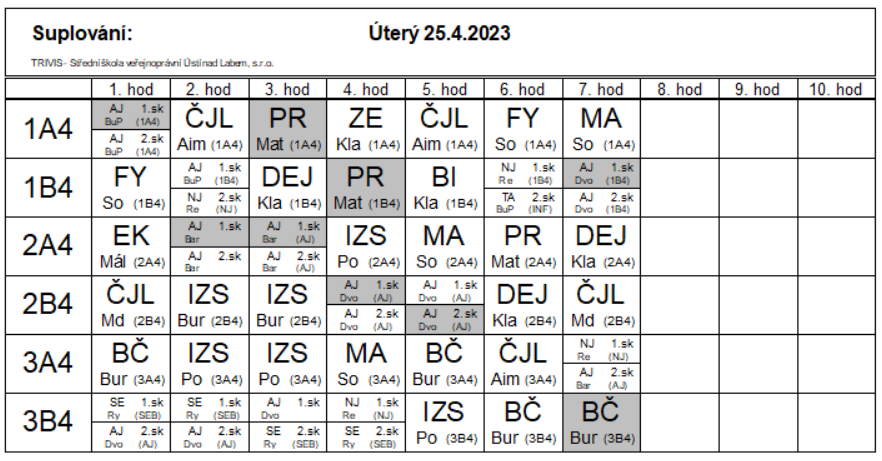 